2019-2023 STRATEJİK PLANI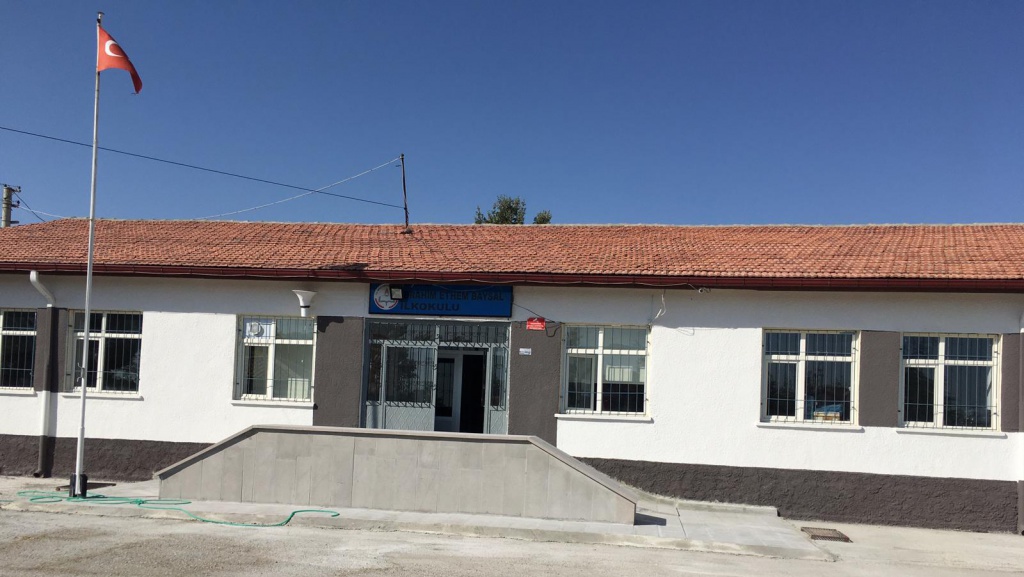 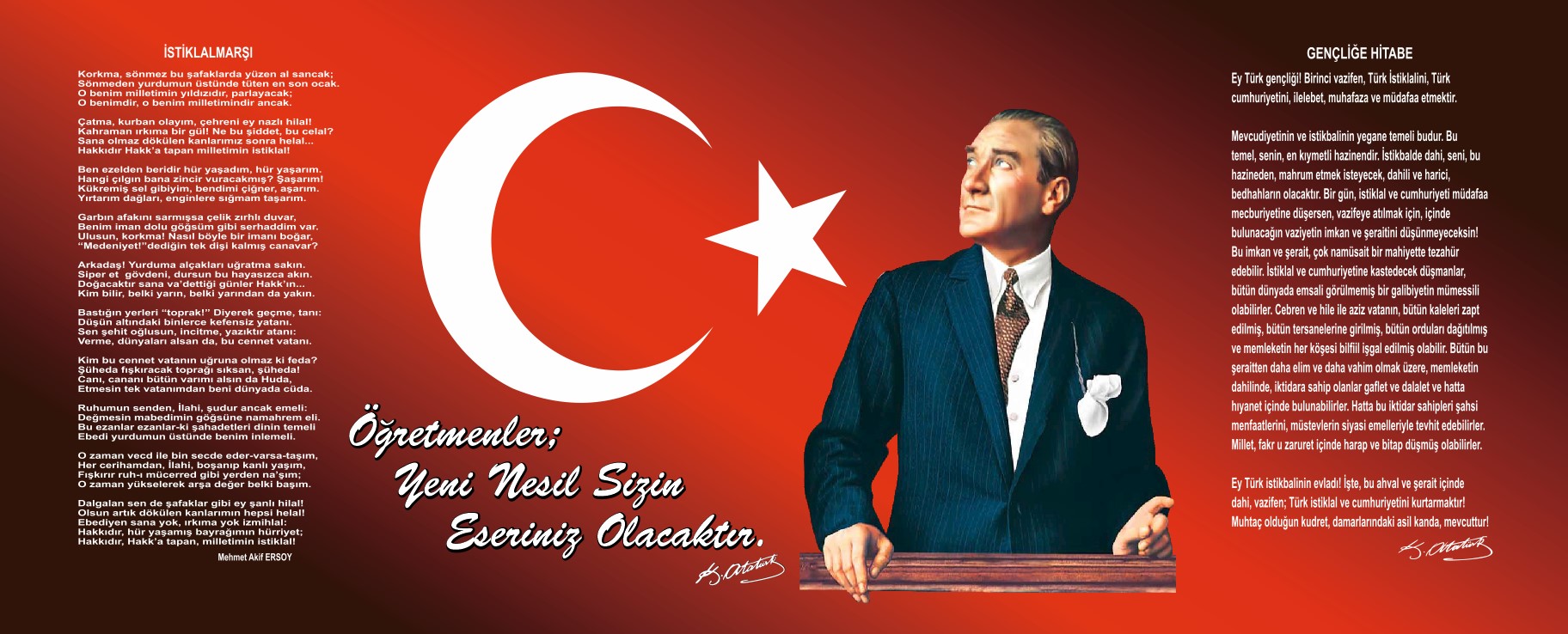 SUNUŞ        Okulumuz Stratejik Planlama Ekibinin yoğun çaba ve gayretleri ile hazırlanan 2024-2028stratejik planımızın okulumuzun geleceğine ışık tutmasını, yol göstermesini diliyorum.         Bu stratejik planın ortaya çıkmasında öğrencimizden velimize, öğretmenlerimizden idarecilerimize tabandan tavana özverili paylaşımcı bir anlayışla çalışan stratejik planlama ekimizi kutluyorum.         Bu stratejik planın hazırlanması sürecinde kendimizi ve tüm paydaşlarımızı daha yakından tanıdık, kurumsal kimliğimizi ve bunun çalıştığımız toplum için ne demek olduğunu daha iyi algıladık ve gelecek hedeflerimizi daha net bir şekilde tanımlayabilme fırsatını bulduk.        Kurum olarak görev ve vizyonumuz, paylaştığımız değerlerimiz, stratejik amaç ve hedeflerimiz net bir şekilde ortaya konulmuş, güçlü ve zayıf yanlarımız, fırsat ve tehditlerimiz masaya yatırılmıştır.        Bugün artık nerede olduğumuzu, nereye ve nasıl varmak istediğimizi daha açık bir şekilde ve ortak aklın sonucu olarak algılıyoruz. Stratejik düşünmenin, stratejik yol almanın önemini kavrıyoruz.         Bu planın tüm paydaşlarımız için moral ve isteklendirme kaynağı olduğuna inanıyor ve emeği geçen herkese teşekkür ediyorum.				           Yılmaz DAĞDAŞ				Okul MüdürüİçindekilerSunuş	3İçindekiler	4BÖLÜM I: GİRİŞ ve PLAN HAZIRLIK SÜRECİ	5BÖLÜM II: DURUM ANALİZİ	6Okulun Kısa Tanıtımı 	6Okulun Mevcut Durumu: Temel İstatistikler	7PAYDAŞ ANALİZİ	12GZFT (Güçlü, Zayıf, Fırsat, Tehdit) Analizi	14Gelişim ve Sorun Alanları	16BÖLÜM III: MİSYON, VİZYON VE TEMEL DEĞERLER	19MİSYONUMUZ 	19VİZYONUMUZ 	19TEMEL DEĞERLERİMİZ 	19BÖLÜM IV: AMAÇ, HEDEF VE EYLEMLER	21TEMA I: EĞİTİM VE ÖĞRETİME ERİŞİM	21TEMA II: EĞİTİM VE ÖĞRETİMDE KALİTENİN ARTIRILMASI	24TEMA III: KURUMSAL KAPASİTE	28V. BÖLÜM: MALİYETLENDİRME	32EKLER:	34BÖLÜM I: GİRİŞ ve PLAN HAZIRLIK SÜRECİ2024-2028 dönemi stratejik plan hazırlanması süreci Üst Kurul ve Stratejik Plan Ekibinin oluşturulması ile başlamıştır. Ekip tarafından oluşturulan çalışma takvimi kapsamında ilk aşamada durum analizi çalışmaları yapılmış ve durum analizi aşamasında paydaşlarımızın plan sürecine aktif katılımını sağlamak üzere paydaş anketi, toplantı ve görüşmeler yapılmıştır.Durum analizinin ardından geleceğe yönelim bölümüne geçilerek okulumuzun amaç, hedef, gösterge ve eylemleri belirlenmiştir. Çalışmaları yürüten ekip ve kurul bilgileri altta verilmiştir.STRATEJİK PLAN ÜST KURULUBÖLÜM II: DURUM ANALİZİDurum analizi bölümünde okulumuzun mevcut durumu ortaya konularak neredeyiz sorusuna yanıt bulunmaya çalışılmıştır. Bu kapsamda okulumuzun kısa tanıtımı, okul künyesi ve temel istatistikleri, paydaş analizi ve görüşleri ile okulumuzun Güçlü Zayıf Fırsat ve Tehditlerinin (GZFT) ele alındığı analize yer verilmiştir.Okulun Kısa Tanıtımı	Okulumuz 1986 yılında Yeşilova Kasabasında ikamet eden hayırsever Hacı İbrahim Ethem BAYSAL tarafından bağışlanan arsa üzerine 1 katlı ve 5 derslikli 1. kademe binası olarak inşa edilmiş ve hizmete açılmıştır. Okulun bitişiğinde bulunan arsanın da aynı hayırsever tarafından bağışlanması sonucu 1992 yılında 2 katlı 12 derslikli 2. Kademe binası da tamamlanarak eğitim öğretime açılmıştır. Okulumuzun ismi arsaları bağışlayan hayırsever İbrahim Ethem Baysal adını alarak Milli Eğitim Bakanlığı tarafından onaylanmıştır. 2023 Yılına kadar ortaokul dan gelen kalorifer ısıtma bağlantısı ile ısınan okulumuzun mesafenin uzak olması sebebi ile ısınmada problemler yaşamasından dolayı okulumuzun yan tarafına yeni bir kalorifer ek binası yaptırılarak; stokerli kazan takılarak ısınma sistemi ayrılmış ve şu anda okulumuzun ısınma problemi çözülmüştür. Ayrıca okulumuz 2023 yılı yaz döneminde iç-dış boyaları tamamen yapılmış, giriş merdivenleri tamamen yenilenmiş olarak yeni bir görünüme kavuşturulmuştur. 2012-2013 eğitim öğretim döneminde başlayan 12 Yıllık Zorunlu Eğitim Sistemi (4+4+4 eğitim sistemi) kapsamında 1. Kademe eğitimi kademeli olarak kapatılmış ve okul binamız İbrahim Ethem Baysal Ortaokulu bünyesinde kullanılmaya devam etmiştir. 2014-2015 eğitim öğretim döneminde dönüşüm kapsamında 28 Ekim 2014 tarihinde İbrahim Ethem Baysal İlkokulu adıyla yeniden eğitim öğretime açılmıştır. Okulumuz 1 anasınıfı, 4 de ilkokul şubeleriyle eğitim öğretime devam etmektedir.      Okulumuzun eski durumu			              Okulumuzun yeni durumu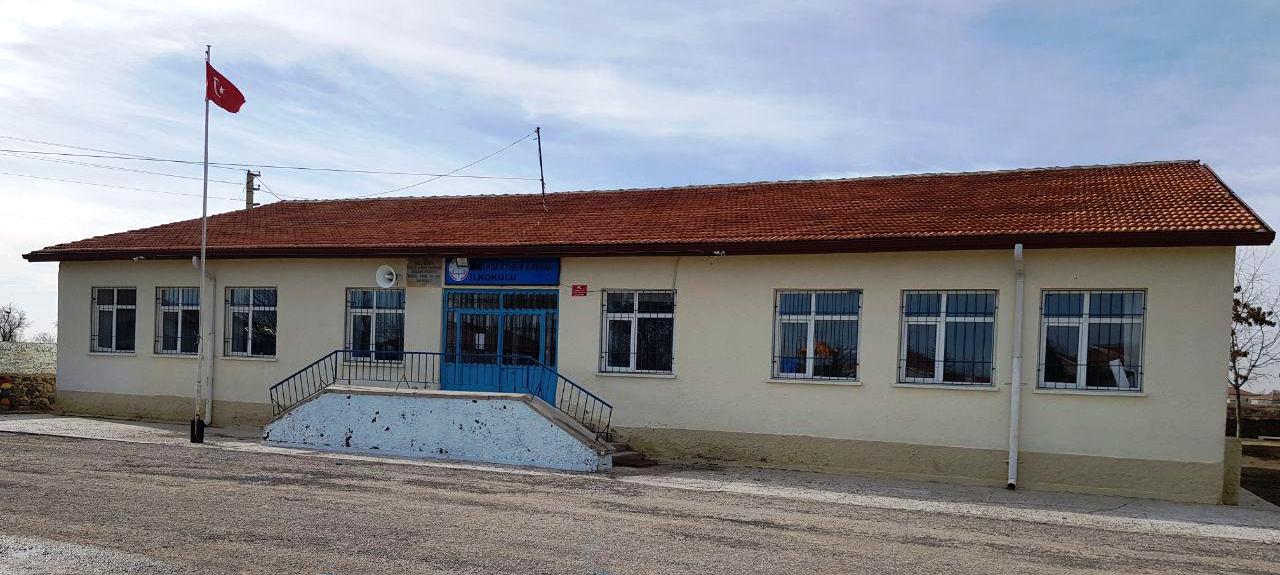 Okul KünyesiOkulumuzun temel girdilerine ilişkin bilgiler altta yer alan okul künyesine ilişkin tabloda yer almaktadır.	Temel Bilgiler Tablosu- Okul Künyesi Okulun Mevcut Durumu: Temel İstatistiklerÇalışan BilgileriOkulumuzun çalışanlarına ilişkin bilgiler altta yer alan tabloda belirtilmiştir.Çalışan Bilgileri Okulumuz Bina ve Alanları	Okulumuzun binası ile açık ve kapalı alanlarına ilişkin temel bilgiler altta yer almaktadır.Okul Yerleşkesine İlişkin Bilgiler Sınıf ve Öğrenci Bilgileri	Okulumuzda yer alan sınıfların öğrenci sayıları alttaki tabloda verilmiştir.Donanım ve Teknolojik KaynaklarımızTeknolojik kaynaklar başta olmak üzere okulumuzda bulunan çalışır durumdaki donanım malzemesine ilişkin bilgiye alttaki tabloda yer verilmiştir.Teknolojik Kaynaklar TablosuGelir ve Gider BilgisiOkulumuzun genel bütçe ödenekleri, okul aile birliği gelirleri ve diğer katkılarda dâhil olmak üzere gelir ve giderlerine ilişkin son iki yıl gerçekleşme bilgileri alttaki tabloda verilmiştir.PAYDAŞ ANALİZİKurumumuzun temel paydaşları öğrenci, veli ve öğretmen olmakla birlikte eğitimin dışsal etkisi nedeniyle okul çevresinde etkileşim içinde olunan geniş bir paydaş kitlesi bulunmaktadır. Paydaşlarımızın görüşleri anket, toplantı, dilek ve istek kutuları, elektronik ortamda iletilen önerilerde dâhil olmak üzere çeşitli yöntemlerle sürekli olarak alınmaktadır.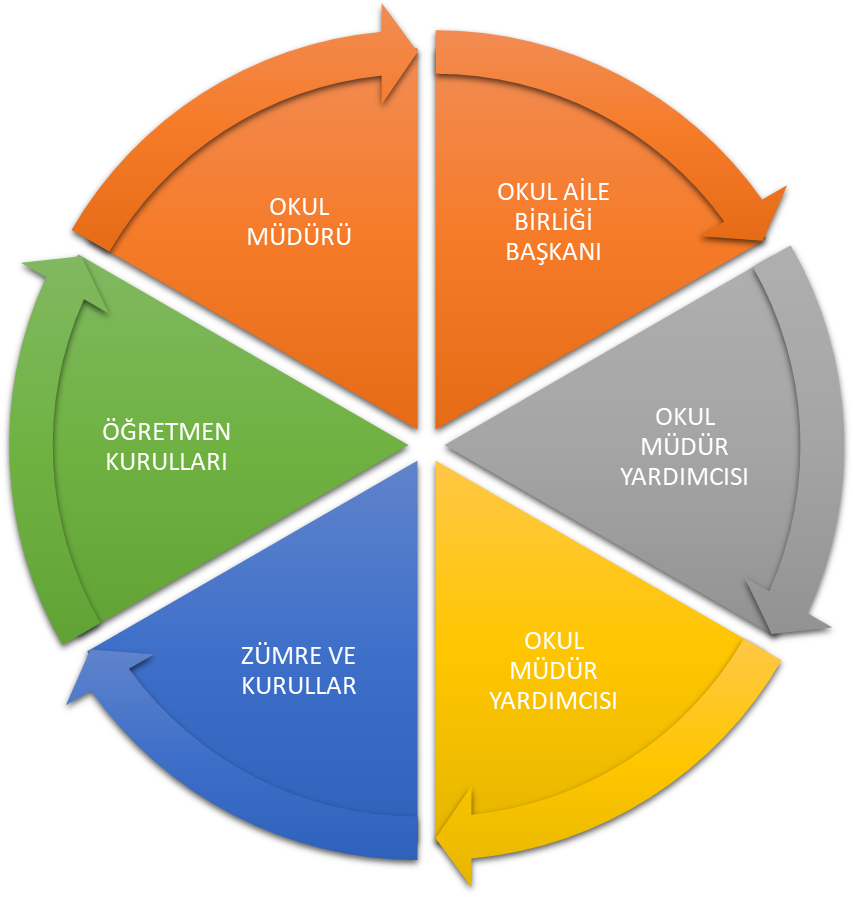 Paydaş anketlerine ilişkin ortaya çıkan temel sonuçlara altta yer verilmiştir.Öğrenci Anketi Sonuçları: Şekil 1: Öğrencilerin Ulaşılabilirlik Düzeyi       Okulumuzda öğrencilerimiz; öğretmen ilgisi, okulun temizliği, ders araç ve gereçlerinin yeterli olması, etkinliklerin güzel olması dile getirdikleri olumlu davranışlar olarak not edilmiştir.        Olumsuzluk anlamında öğrencilerimiz; arkadaşlarımız arasında anlaşılmazlıkların olması da olumsuzluk olarak not edilmiştir.Öğretmen Anketi Sonuçları:       Okulumuzda görev yapmakta olan toplam 5 öğretmenin tamamına uygulanan anket sonuçları aşağıda yer almaktadır.Şekil 2: Katılımcı Karar Alma Seviyesi       Okulumuzda öğretmenlerimiz; bahçedeki oyun alanları, sınıflardaki teknolojik donanım, konforlu öğretmenler odası, çalışanlar arası iyi iletişim, uyumlu ve hazır veli desteği, adil yöneticiler, kaliteli eğitim ortamı için yapılan çalışmalar genelde olumlu olarak not edilmiş hususlardır.Veli Anketi Sonuçları:	       65 veli içerisinde Tesadüfî Örnekleme Yöntemine göre 35kişi seçilmiştir.Okulumuzda öğrenim gören öğrencilerin velilerine yönelik gerçekleştirilmiş olan anket çalışması sonuçları aşağıdaki gibidir. Şekil 3: Velilerin Ulaşabilme Seviyesi       Velilerimiz; okula yapılan yeniliklerden, okulda yapılan aktivitelerden memnuniyetlerini dile getirmişlerdir. Ayrıca okulun temizliği, tertipli ve düzenli olması ve iletişim konusunda sıkıntı çekmediklerini iletmeleri, öğretmenlerin ilgili olmasından çocuklarının mutlu oluşundan duydukları memnuniyeti dile getirmişlerdir.GZFT (Güçlü, Zayıf, Fırsat, Tehdit) Analizi Okulumuzun temel istatistiklerinde verilen okul künyesi, çalışan bilgileri, bina bilgileri, teknolojik kaynak bilgileri ve gelir gider bilgileri ile paydaş anketleri sonucunda ortaya çıkan sorun ve gelişime açık alanlar iç ve dış faktör olarak değerlendirilerek GZFT tablosunda belirtilmiştir. Dolayısıyla olguyu belirten istatistikler ile algıyı ölçen anketlerden çıkan sonuçlar tek bir analizde birleştirilmiştir.Kurumun güçlü ve zayıf yönleri donanım, malzeme, çalışan, iş yapma becerisi, kurumsal iletişim gibi çok çeşitli alanlarda kendisinden kaynaklı olan güçlülükleri ve zayıflıkları ifade etmektedir ve ayrımda temel olarak okul müdürü/müdürlüğü kapsamından bakılarak iç faktör ve dış faktör ayrımı yapılmıştır. İçsel FaktörlerGüçlü YönlerZayıf YönlerDışsal Faktörler:FırsatlarTehditler Gelişim ve Sorun AlanlarıGelişim ve sorun alanları analizi ile GZFT analizi sonucunda ortaya çıkan sonuçların planın geleceğe yönelim bölümü ile ilişkilendirilmesi ve buradan hareketle hedef, gösterge ve eylemlerin belirlenmesi sağlanmaktadır. Gelişim ve sorun alanları ayrımında eğitim ve öğretim faaliyetlerine ilişkin üç temel tema olan Eğitime Erişim, Eğitimde Kalite ve kurumsal Kapasite kullanılmıştır. Eğitime erişim, öğrencinin eğitim faaliyetine erişmesi ve tamamlamasına ilişkin süreçleri; Eğitimde kalite, öğrencinin akademik başarısı, sosyal ve bilişsel gelişimi ve istihdamı da dâhil olmak üzere eğitim ve öğretim sürecinin hayata hazırlama evresini; Kurumsal kapasite ise kurumsal yapı, kurum kültürü, donanım, bina gibi eğitim ve öğretim sürecine destek mahiyetinde olan kapasiteyi belirtmektedir.Gelişim ve sorun alanlarına ilişkin GZFT analizinden yola çıkılarak saptamalar yapılırken yukarıdaki tabloda yer alan ayrımda belirtilen temel sorun alanlarına dikkat edilmesi gerekmektedir.Gelişim ve Sorun AlanlarımızBÖLÜM III: MİSYON, VİZYON VE TEMEL DEĞERLEROkul Müdürlüğümüzün Misyon, vizyon, temel ilke ve değerlerinin oluşturulması kapsamında öğretmenlerimiz, öğrencilerimiz, velilerimiz, çalışanlarımız ve diğer paydaşlarımızdan alınan görüşler, sonucunda stratejik plan hazırlama ekibi tarafından oluşturulan Misyon, Vizyon, Temel Değerler; Okulumuz üst kurulana sunulmuş ve üst kurul tarafından onaylanmıştır.:………………………………………………TEMEL DEĞERLERİMİZ:Milli ve Manevi DeğerlerTeknolojik adaptasyonYasalara SaygıAkılcılıkÇağdaşlıkEşitlikİşbirliği ve Bilgi PaylaşımıDemokratik Sorun Çözme YöntemleriBÖLÜM IV: AMAÇ, HEDEF VE EYLEMLERAçıklama: Amaç, hedef, gösterge ve eylem kurgusu amaç Sayfa 22-23 da yer alan Gelişim Alanlarına göre yapılacaktır.Altta erişim, kalite ve kapasite amaçlarına ilişkin örnek amaç, hedef ve göstergeler verilmiştir.Erişim başlığında eylemlere ilişkin örneğe yer verilmiştir.TEMA I: EĞİTİM VE ÖĞRETİME ERİŞİMEğitim ve öğretime erişim okullaşma ve okul terki, devam ve devamsızlık, okula uyum ve oryantasyon, özel eğitime ihtiyaç duyan bireylerin eğitime erişimi, yabancı öğrencilerin eğitime erişimi ve hayat boyu öğrenme kapsamında yürütülen faaliyetlerin ele alındığı temadır.Stratejik Amaç 1: Kayıt bölgemizde yer alan çocukların okullaşma oranlarını artıran, öğrencilerin uyum ve devamsızlık sorunlarını gideren etkin bir yönetim yapısı kurulacaktır.  Stratejik Hedef 1.1.:  Kayıt bölgemizde yer alan çocukların okullaşma oranları artırılacak ve öğrencilerin uyum ve devamsızlık sorunları da giderilecektir. Performans Göstergeleri:EylemlerTEMA II: EĞİTİM VE ÖĞRETİMDE KALİTENİN ARTIRILMASIEğitim ve öğretimde kalitenin artırılması başlığı esas olarak eğitim ve öğretim faaliyetinin hayata hazırlama işlevinde yapılacak çalışmaları kapsamaktadır. Bu tema altında akademik başarı, sınav kaygıları, sınıfta kalma, ders başarıları ve kazanımları, disiplin sorunları, öğrencilerin bilimsel, sanatsal, kültürel ve sportif faaliyetleri ile istihdam ve meslek edindirmeye yönelik rehberlik ve diğer mesleki faaliyetler yer almaktadır. Stratejik Amaç 2: Öğrencilerimizin gelişmiş dünyaya uyum sağlayacak şekilde donanımlı bireyler olabilmesi için eğitim ve öğretimde kalite artırılacaktır.Stratejik Hedef 2.1.:  Öğrenme kazanımlarını takip eden ve velileri de sürece dâhil eden bir yönetim anlayışı ile öğrencilerimizin akademik başarıları ve sosyal faaliyetlere etkin katılımı artırılacaktır.Performans GöstergeleriEylemlerStratejik Hedef 2.2.:  Etkin bir rehberlik anlayışıyla, öğrencilerimizi ilgi ve becerileriyle orantılı bir şekilde üst öğrenime veya istihdama hazır hale getiren daha kaliteli bir kurum yapısına geçilecektir. Performans GöstergeleriEylemlerTEMA III: KURUMSAL KAPASİTEStratejik Amaç 3: Eğitim ve öğretim faaliyetlerinin daha nitelikli olarak verilebilmesi için okulumuzun kurumsal kapasitesi güçlendirilecektir. Stratejik Hedef 3.1.  Performans GöstergeleriEylemlerV. BÖLÜM: MALİYETLENDİRME2019-2023 Stratejik Planı Faaliyet/Proje Maliyetlendirme TablosuVI. BÖLÜM: İZLEME VE DEĞERLENDİRME	       Okulumuz Stratejik Planı izleme ve değerlendirme çalışmalarında 5 yıllık Stratejik Planın izlenmesi ve 1 yıllık gelişim planın izlenmesi olarak ikili bir ayrıma gidilecektir.        Stratejik planın izlenmesinde 6 aylık dönemlerde izleme yapılacak denetim birimleri, il ve ilçe millî eğitim müdürlüğü ve Bakanlık denetim ve kontrollerine hazır halde tutulacaktır.       Yıllık planın uygulanmasında yürütme ekipleri ve eylem sorumlularıyla aylık ilerleme toplantıları yapılacaktır. Toplantıda bir önceki ayda yapılanlar ve bir sonraki ayda yapılacaklar görüşülüp karara bağlanacaktır. EKLER:        Öğretmen, öğrenci ve veli anket örnekleri klasör ekinde olup okullarınızda uygulanarak sonuçlarından paydaş analizi bölümü ve sorun alanlarının belirlenmesinde yararlanabilirsiniz.Üst Kurul BilgileriÜst Kurul BilgileriEkip BilgileriEkip BilgileriAdı SoyadıUnvanıAdı SoyadıUnvanıYılmaz DAĞDAŞOKUL MÜDÜRÜOLCAYTO ALTINDALÖĞRETMENRamazan BAYRAKDARÖĞRETMENSedef SARILARANA SINIFI ÖĞRETMENİArzu Gül BAYRAKDARÖĞRETMENGÜLLÜ SARIÖĞRETMENDidem BAYSALOKUL AİLE BİRLİĞİ BAŞKANISerkan KOÇGÖNÜLLÜ VELİNeslihan KOÇGÖNÜLLÜ VELİİli: AKSARAYİli: AKSARAYİli: AKSARAYİli: AKSARAYİlçesi: MERKEZİlçesi: MERKEZİlçesi: MERKEZİlçesi: MERKEZAdres: YEŞİLOVA Beldesi/ Köyü;KÖSELİ Cadde/Sokak:KURTULUŞ Dış Kapı No:18 /1 MERKEZ/AKSARAYYEŞİLOVA Beldesi/ Köyü;KÖSELİ Cadde/Sokak:KURTULUŞ Dış Kapı No:18 /1 MERKEZ/AKSARAYYEŞİLOVA Beldesi/ Köyü;KÖSELİ Cadde/Sokak:KURTULUŞ Dış Kapı No:18 /1 MERKEZ/AKSARAYCoğrafi Konum (link):Coğrafi Konum (link):https://goo.gl/maps/wGv4sqeRJ2thttps://goo.gl/maps/wGv4sqeRJ2tTelefon Numarası: (382) 233 2883(382) 233 2883(382) 233 2883Faks Numarası:Faks Numarası:--e- Posta Adresi:759426@meb.k12.tr759426@meb.k12.tr759426@meb.k12.trWeb sayfası adresi:Web sayfası adresi:http://ibrahimethembaysalilkokulu.meb.k12.trhttp://ibrahimethembaysalilkokulu.meb.k12.trKurum Kodu:759426759426759426Öğretim Şekli:Öğretim Şekli:Tam GünTam GünOkulun Hizmete Giriş Tarihi : 1984Okulun Hizmete Giriş Tarihi : 1984Okulun Hizmete Giriş Tarihi : 1984Okulun Hizmete Giriş Tarihi : 1984Toplam Çalışan Toplam Çalışan 77Öğrenci Sayısı:Kız3535Öğretmen SayısıKadın33Öğrenci Sayısı:Erkek2525Öğretmen SayısıErkek22Öğrenci Sayısı:Toplam6060Öğretmen SayısıToplam55Derslik Başına Düşen Öğrenci SayısıDerslik Başına Düşen Öğrenci SayısıDerslik Başına Düşen Öğrenci Sayısı12Şube Başına Düşen Öğrenci SayısıŞube Başına Düşen Öğrenci SayısıŞube Başına Düşen Öğrenci Sayısı12Öğretmen Başına Düşen Öğrenci SayısıÖğretmen Başına Düşen Öğrenci SayısıÖğretmen Başına Düşen Öğrenci Sayısı12Şube Başına 30’dan Fazla Öğrencisi Olan Şube SayısıŞube Başına 30’dan Fazla Öğrencisi Olan Şube SayısıŞube Başına 30’dan Fazla Öğrencisi Olan Şube Sayısı0Öğrenci Başına Düşen Toplam Gider MiktarıÖğrenci Başına Düşen Toplam Gider MiktarıÖğrenci Başına Düşen Toplam Gider Miktarı400Öğretmenlerin Kurumdaki Ortalama Görev SüresiÖğretmenlerin Kurumdaki Ortalama Görev SüresiÖğretmenlerin Kurumdaki Ortalama Görev Süresi4UnvanErkekKadınToplamOkul Müdürü ve Müdür Yardımcısı101Sınıf Öğretmeni224Anasınıfı Öğretmeni011Branş Öğretmeni011Rehber Öğretmen000İdari Personel000Yardımcı Personel011Güvenlik Personeli000Toplam Çalışan Sayıları358Okul BölümleriOkul BölümleriÖzel AlanlarVarYokOkul Kat Sayısı1Çok Amaçlı SalonXDerslik Sayısı5Çok Amaçlı SahaXDerslik Alanları (m2)188KütüphaneXKullanılan Derslik Sayısı5Fen LaboratuvarıXŞube Sayısı1Bilgisayar LaboratuvarıXİdari Odaların Alanı (m2)12İş AtölyesiXÖğretmenler Odası (m2)12Beceri AtölyesiXOkul Oturum Alanı (m2)302PansiyonXOkul Bahçesi (Açık Alan)(m2)1500Okul Kapalı Alan (m2)302Sanatsal, bilimsel ve sportif amaçlı toplam alan (m2)0Kantin (m2)0Tuvalet Sayısı8Diğer (………….)SINIFIKızErkekToplamANASINIFI134171-A67132-A37103-A73104-A6410Akıllı Tahta Sayısı4TV Sayısı0Masaüstü Bilgisayar Sayısı6Yazıcı Sayısı1Taşınabilir Bilgisayar Sayısı1Fotokopi Makinası Sayısı1Projeksiyon Sayısı5İnternet Bağlantı Hızı16mbYıllarGelir MiktarıGider Miktarı20219,040202240195,6530623,04202374662,2573005,50ÖğrencilerÖğrencilerin okula ve öğrenme ortamlarına ilgisi.Öğrencilerin çoğunluğunun bilinçli ailelere sahip olmalarıSportif ve kültürel etkinliklere katılım oranıAkademik başarıDevamsızlık oranlarıÇalışanlarOkulumuzdaki eğitimci sayısının yeterli olması.Kurum kültürüEkip ruhuYöneticilerin yeterlilik düzeyiYönetici-öğretmen-öğrenci ve veli iletişimiİş birlikçi faaliyetlerÖğretim programlarının geliştirilmesinde katılımcı bir yaklaşımın benimsenmesi Öğretmen kadrosunun deneyimli olmasıZümre çalışmalarının ağırlıklı olup sağlıklı yürümesi VelilerVelilerin eğitim öğretime ilgili olması Rehberlik hizmetlerinden öğrenci ve velilerin istediği gibi yararlanabilmesi.Etkinliklere katılım ve teşvikBina ve YerleşkeOkulun merkezi bir yerde bulunması, ulaşım kolaylığı.DonanımOkulumuzun teknolojik olarak donanımlı olması.BütçeOkul –Aile BirliğiHayırsever destekleriYönetim SüreçleriEğitim öğretim faaliyetlerinin yönetim tarafından desteklenmesiOkul idaresinin temizlik, bakım-tamirat konularında gereken hassasiyeti göstermesi Eğitim politikalarının belirlenmesinde paydaşların görüş ve önerilerinin dikkate alınması Eşitlik, Liyakat, Anlayışİletişim SüreçleriKurum içi iletişim kanallarının açık olması.İletişim ağlarıEğitime erişimÖğretmen başına düşen öğrenci sayısının istenen seviyede olmasıSınıf mevcutlarının ideal seviyede olmasıSportif ve sosyal etkinliklere elverişli mekânOyun bahçesiÖğrencilerOkuma alışkanlığının az olması Teknolojinin olumsuz etkileri, Çevre faktörleriÇalışanlarÖğretmenlerin Hizmet içi eğitim faaliyetlerine katılmada istekli olmamaları VelilerKüçük yerleşim birimlerinde birbirlerini çok çabuk etkilemeleri.Doğruya yetkililer tarafından ulaşma ya da danışma isteksizliği.Yabancı uyruklu velilerde okuma oranının çok düşük olması.Bina ve YerleşkeOkul binasının istenilen eğitim düzeyine ulaşmada yetersiz kalması.DonanımSpor salonun olmaması. Öğrencilerin oyun alanlarının yeterli eğitsel araçlarla donatılamaması.BütçeOkul –Aile Birliği Yönetim SüreçleriDevamsızlığı azaltılması ve önlenmesine ilişkin etkili bir izleme ve önleme mekanizmasının olması.Sosyal, kültürel, sportif ve bilimsel faaliyetlerin sürekli kaynak gerektirdiği. İletişim SüreçleriKurum kültürü ve çevre ilişkileri için yetersiz bütçe.vbPolitikAvrupa Birliği projeleri,Eğitim alanında bilinçli atılımlarGeniş bir paydaş kitlesinin varlığı EkonomikVelilerimizin okulumuza olan desteğiHayırseverlerSosyolojikGelenek ve görenek bakımından zengin bir tarihi geçmişe sahip olmasıManevi ve kültürel zenginlikTeknolojikKaliteli eğitim ve öğretime ilişkin talebin artmasıTeknolojinin eğitim üzerindeki etkisiMevzuat-YasalEğitimde fırsat eşitliğiBilgi edinme, halkla ilişkiler sürecinin mevzuatın belirlediği yasal sürede gerçekleşmesiEkolojikKöyün sınırlı göç vermesi ve doğal hayatı devam ettirme iradeleriÇevre bilincindeki artışPolitikMedyada eğitim ve öğretime ilişkin çoğunlukla olumsuz haberlerin ön plana çıkarılmasıEğitim sisteminde sürekli yenilenen programlarDestek personel yetersizliğiSınav sistemindeki değişikliklerYerel yönetimlerin eğitime politikalarıEkonomikKişiler arasındaki sosyo-ekonomik eşitsizliklerTeknolojinin hızlı gelişmesiyle birlikte yeni üretilen cihaz ve makinelerin maliyetiSosyolojikParçalanmış ailelerin çocuklarındaki ve yabancı uyruklu çocukların uyum sorunuOlumsuz çevre koşullarından kaynaklı rehberlik ihtiyacıKitle iletişim araçlarının olumsuz etkileri TeknolojikBireylerde oluşan teknoloji bağımlılığı	Mevzuat-YasalMevzuat ve paydaş beklentileri arasında yaşanan uyuşmazlıkVelilerin eğitime yönelik duyarlılık düzeylerindeki farklılıklarMevzuat değişiklikleriEkolojikÇevre temalı düzenlemelerin yenilenememesi ve uygulamada yaşanan problemlerEğitime ErişimEğitimde KaliteKurumsal KapasiteOkullaşma OranıAkademik BaşarıKurumsal İletişimOkula Devam/ DevamsızlıkSosyal, Kültürel ve Fiziksel GelişimKurumsal YönetimOkula Uyum, OryantasyonSınıf TekrarıBina ve YerleşkeÖzel Eğitime İhtiyaç Duyan Bireylerİstihdam Edilebilirlik ve YönlendirmeDonanımYabancı ÖğrencilerÖğretim YöntemleriTemizlik, HijyenHayatboyu ÖğrenmeDers araç gereçleriİş Güvenliği, Okul Güvenliği1.TEMA: EĞİTİM VE ÖĞRETİME ERİŞİM1.TEMA: EĞİTİM VE ÖĞRETİME ERİŞİM1Okulumuzda ilkokul birinci sınıf öğrencilerinden en az bir yıl okul öncesi eğitim almayanlar.2Okulumuzda özel eğitime yönlendirilen bireylerin yönlendirildikleri eğitime erişimin tam sağlanabilmesi.3Zorunlu eğitimde devamsızlık4Kız çocukları başta olmak üzere özel politika gerektiren grupların eğitime erişimi56789102.TEMA: EĞİTİM VE ÖĞRETİMDE KALİTE2.TEMA: EĞİTİM VE ÖĞRETİMDE KALİTE1Bir eğitim ve öğretim yılında sanat, bilim, kültür ve spor alanlarında en az bir faaliyete katılan öğrenci sayısı2Üstün yetenekli öğrencilere yönelik eğitim ve öğretim hizmetleri3Beden Kitle Endeksine Göre Sağlıksız Öğrenci Sayısı4Okul sağlığı ve hijyen5Okuma kültürü6Okul güvenliği7Yabancı dil yeterliliği89103.TEMA: KURUMSAL KAPASİTE3.TEMA: KURUMSAL KAPASİTE1Bilgisayar ve internete erişim imkânı sağlanan öğrenci sayısı2Bilişim araçları ile ders işleme oranı3Okul koridorunu yeniden düzenleme oranı4Ağaç fidanı dikilmesi, Çiçek fidanı dikilmesi, Çim ekilmesi, Çim biçme makinesi5Çalışanların ödüllendirilmesi, motive edilmesi6İstatistik ve bilgi temini7İdareci ve öğretmenlerin mesleki yeterliliklerinin geliştirilmesi8910NoPERFORMANS GÖSTERGESİMEVCUTHEDEFHEDEFHEDEFHEDEFHEDEFHEDEFNoPERFORMANS GÖSTERGESİ2019201920202021202220232024PG.1.1.aKayıt bölgesindeki öğrencilerden okula kayıt yaptıranların oranı (%)999999100100100100PG.1.1.bİlkokul birinci sınıf öğrencilerinden en az bir yıl okul öncesi eğitim almış olanların oranı (%)(ilkokul)9898100100100100100PG.1.1.c.Okula yeni başlayan öğrencilerden oryantasyon eğitimine katılanların oranı (%)100100100100100100100PG.1.1.d.Bir eğitim ve öğretim döneminde 20 gün ve üzeri devamsızlık yapan öğrenci oranı (%)0000011PG.1.1.e.Bir eğitim ve öğretim döneminde 20 gün ve üzeri devamsızlık yapan yabancı öğrenci oranı (%)0000002PG.1.1.f.Okulun özel eğitime ihtiyaç duyan bireylerin kullanımına uygunluğu (0-1)000-10-1111PG.1.1.g.Hayatboyu öğrenme kapsamında açılan kurslara devam oranı (%) (halk eğitim)65656570788185PG.1.1.h.Okula yeni başlayan öğrencilerden oryantasyon eğitimine katılanların oranı (%)909095100100100100NoEylem İfadesiEylem SorumlusuEylem Tarihi1.1.1.Kayıt bölgesinde yer alan öğrencilerin tespiti çalışması yapılacaktır.Okul Stratejik Plan Ekibi01 Eylül-20 Eylül1.1.2Devamsızlık yapan öğrencilerin tespiti ve erken uyarı sistemi için çalışmalar yapılacaktır.Okul Müdürü01 Eylül-20 Eylül1.1.3Devamsızlık yapan öğrencilerin velileri ile özel aylık  toplantı ve görüşmeler yapılacaktır.Rehberlik KuruluHer ayın son haftası1.1.4Okulun özel eğitime ihtiyaç duyan bireylerin kullanımının kolaylaştırılması için rampa eksiklikleri tamamlanacaktır.Okul MüdürüMayıs 20241.1.5Okula yeni başlayan öğrencilerden oryantasyon eğitimine katılanların oranı belirlenecektir.Okul Müdürü01 Eylül-20 Eylül1.1.6Bir eğitim ve öğretim döneminde 20 gün ve üzeri devamsızlık yapan öğrenci oranı belirlenecektir.Okul MüdürüMayıs 20241.1.7Bir eğitim ve öğretim döneminde 20 gün ve üzeri devamsızlık yapan yabancı öğrenci oranı belirlenecektir.Okul MüdürüMayıs 20241.1.8Okulun özel eğitime ihtiyaç duyan bireyleri belirlenecektir.Rehberlik Kurulu01 Eylül-20 EylülNoPERFORMANS GÖSTERGESİMEVCUTHEDEFHEDEFHEDEFHEDEFHEDEFHEDEFNoPERFORMANS GÖSTERGESİ2019201920202021202220232024PG.1.1.aBir eğitim ve öğretim yılında sanat, bilim, kültür ve spor alanlarında en az bir faaliyete katılan öğrenci sayısı33579109PG.1.1.bÖğrencilerin yıl içerisinde okuduğu kitap sayısını arttırmak.17171819202225PG.1.1.c.Beden Kitle Endeksine Göre Sağlıksız Öğrenci Sayısı9987652NoEylem İfadesiEylem SorumlusuEylem Tarihi1.1.1.Bir eğitim ve öğretim yılında sanat, bilim, kültür ve spor alanlarında faaliyete katılım özendirilecek ve gerekli önlemler alınacaktır.Okul Stratejik Plan Ekibi04 Eylül-29 Eylül1.1.2Öğrencilerin yıl içerisinde okuduğu kitap sayısı artırılacaktır.Sınıf kitaplıkları zenginleştirilecektir.Okul Stratejik Plan Ekibi04 Eylül-29 Eylül1.1.3Beden Kitle Endeksine Göre Sağlıksız Öğrenci Sayısı takip edilip gerekli önemler alınacaktır. Rehberlik KuruluHer ayın son haftasıNoPERFORMANS GÖSTERGESİMevcutHEDEFHEDEFHEDEFHEDEFHEDEFHEDEFNoPERFORMANS GÖSTERGESİ2019201920202021202220232024PG.1.1.aSınav kaygısı, Kazanım değerlendirmesi ve test tekniği hkda bilgi sahibi öğrenci sayısı661113151719PG.1.1.bEvinde/işyerinde ziyaret edilen öğrenci/veli oranı3368131518PG.1.1.c.EBA kullanan  öğrenci sayısı331115232230NoEylem İfadesiEylem SorumlusuEylem Tarihi1.1.1.Sınav kaygısı Kazanımlar ve test tekniği değerlendirmesi ve takibi yapılacaktır.Rehberlik KuruluMayıs 20241.1.2Evinde/işyerinde ziyaret edilen öğrenci/veli oranı artırılarak başarı grafiği izlenecektir.Rehberlik KuruluHer ayın son haftası1.1.3EBA kullanan  öğrenci sayısını artırmak için teneffüsler değerlendirilecektir.Okul Stratejik Plan EkibiHer ayın son haftasıNoPERFORMANS GÖSTERGESİMEVCUTHEDEFHEDEFHEDEFHEDEFHEDEFNoPERFORMANS GÖSTERGESİ201920202021202220232024PG.3.1.aBilgisayar ve internete erişim imkanı sağlanan öğrenci sayısı293540455055PG.3.2.bBilişim araçları ile ders işleme oranı%60%75%80%85%90%95PG.3.3.c.Bahçeyi güzelleştirme ve bu amaçla yapılacak ağaçlandırma çalışması100Fidan+25+30+35+40+60PG.3.3.d.Yeşil zemin oluşturma100 m2120 m2150 m2180 m2190 m2300 m2NoEylem İfadesiEylem SorumlusuEylem Tarihi1.1.1.Sınıflarda internete bağlı bilgisayar sayısı arttırılacak.Okul Stratejik Plan Ekibi01 Eylül2023-30Nisan20241.1.2Sınıflarda bilgisayar projeksiyon vb cihazların bakım ve onarımları yapılacak.Okul Müdürü01 Eylül2023-30Nisan20241.1.3Orman müdürlüğü ile iletişime geçilip fidan istenecek.Okul Müdürü        Mart sonuna doğru1.1.4Bahçe ağaçlandırma ve yeşillendireme çalışmaları için hazırlanacak.Okul Stratejik Plan Ekibi        Mart sonuna doğruKAYNAK TABLOSU20202021202220232024TOPLAMKAYNAK TABLOSU20202021202220232024TOPLAMGenel Bütçe------Valilikler ve Belediyelerin Katkısı------Diğer (Okul Aile Birlikleri)1000150020003500500013000TOPLAM1000150020003500500013000